Cada año, aproximadamente 		 personas en EUA son víctimas de violencia en el lugar de trabajo. 2002,000200,0002 millonesAunque actualmente no hay estándares OSHA específicos a la violencia del lugar de trabajo, la Cláusula de Deberes Generales podría aplicar.VerdaderoFalsoEjemplos de violencia en el lugar de trabajo entre compañeros de trabajo incluyen abuso verbal.trauma psicológico.ataque físico.todas las anteriores. Idealmente, habrá una política de tolerancia 		 con respecto a la violencia en el lugar de trabajo.cerobajaflexiblealtaSi cualquier empleado tiene preocupación sobre un compañero de trabajo que muestre algunas o muchas de las señales de advertencia, debeignorarlo.chismear con otros compañeros de trabajo sobre ello.tomar acción al reportar preocupaciones a un supervisor o al departamento de RH.llevar un arma al trabajo.Cada año, aproximadamente 		 personas en EUA son víctimas de violencia en el lugar de trabajo. 2002,000200,000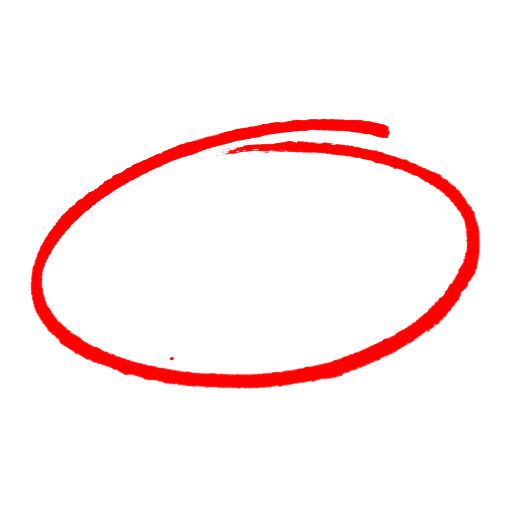 2 millonesAunque actualmente no hay estándares OSHA específicos a la violencia del lugar de trabajo, la Cláusula de Deberes Generales podría aplicar.VerdaderoFalsoEjemplos de violencia en el lugar de trabajo entre compañeros de trabajo incluyen abuso verbal.trauma psicológico.ataque físico.todas las anteriores. Idealmente, habrá una política de tolerancia 		 con respecto a la violencia en el lugar de trabajo.cerobajaflexiblealtaSi cualquier empleado tiene preocupación sobre un compañero de trabajo que muestre algunas o muchas de las señales de advertencia, debeignorarlo.chismear con otros compañeros de trabajo sobre ello.tomar acción al reportar preocupaciones a un supervisor o al departamento de RH.llevar un arma al trabajo.SAFETY MEETING QUIZPRUEBA DE REUNIÓN DE SEGURIDADSAFETY MEETING QUIZPRUEBA DE REUNIÓN DE SEGURIDAD